1 L'aperçu des codes des appareils est repris dans l'"Annexe du formulaire de déclaration des  instruments de pesage”ANNEXEPrière de renvoyer le formulaire de demande de vérification dûment complété ainsi qu’une photo de la plaque signalétique par courrier, fax ou e-mail au: Aperçu des instruments de pesage devant être déclarés à la Direction générale Qualité et Sécurité – Service Contrôle Métrologie Sud, précédés du code de l'appareil (à utiliser pour compléter le formulaire de demande de vérification):Lieu d'installation :Lieu d'installation :Lieu d'installation :Lieu d'installation :Nom entreprise:N° d’entreprise:Personne à contacter:N° d'établissement:Rue et n°:Tél. / GSM:Lieu:Fax:Date:E-mail: Exemple de plaque signalétique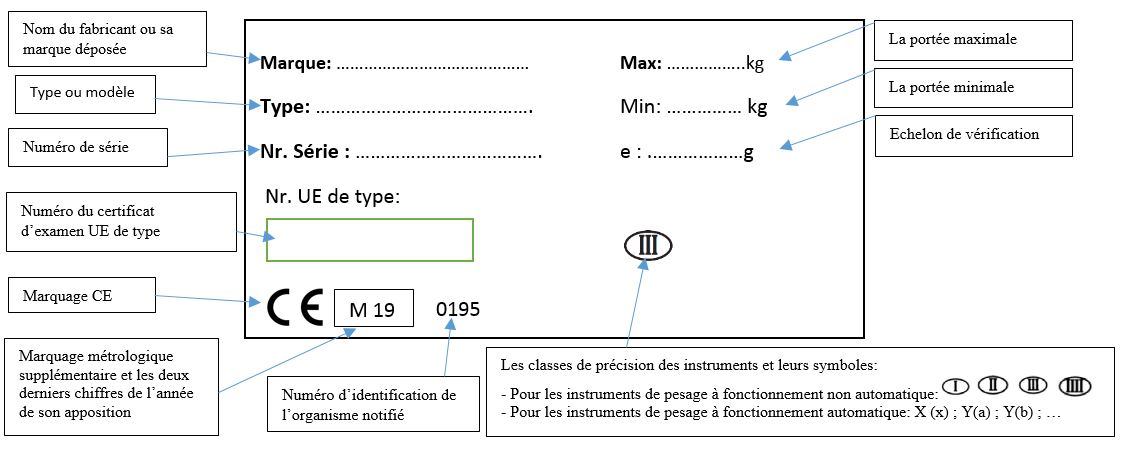 Exemple de plaque signalétiqueExemple de plaque signalétiqueExemple de plaque signalétiqueSpécifications de l'appareil:Spécifications de l'appareil:Spécifications de l'appareil:Spécifications de l'appareil:Spécifications de l'appareil:Spécifications de l'appareil:Spécifications de l'appareil:Spécifications de l'appareil:Spécifications de l'appareil:Spécifications de l'appareil:Spécifications de l'appareil:Spécifications de l'appareil:Code1MarqueTypeNuméro de fabricationClasseMaxMineLe marquage CE et le marquage métrologique supplémentaire  suivis du numéro d’identification de l’organisme notifiéLe marquage CE et le marquage métrologique supplémentaire  suivis du numéro d’identification de l’organisme notifiéLe marquage CE et le marquage métrologique supplémentaire  suivis du numéro d’identification de l’organisme notifiéN° certificat d’examen UE de type - Approbation de modèleCEMCEMCEMCEMCEMCEM Remarques:Case réservée au SPF Economie:Case réservée au SPF Economie:SPF Economie, P.M.E., Classes Moyennes et EnergieDirection générale Qualité et SécuritéService Contrôle Métrologie Sud - Business Center 1er étageRoute de Louvain-La-Neuve, 4 – boîte 95001 Namur (belgrade) Tél.: +32 (0) 2 277 55 61 Fax: +32 (0) 2 277 96 83e-mail: metrologie.sud@economie.fgov.beCode Type d’instruments699 Instruments de pesage à fonctionnement non automatique Instruments de pesage à fonctionnement automatique (AWI): Instruments de pesage trieurs-étiqueteurs à fonctionnement automatique:6421 Etiqueteuse de poids ou étiqueteuse de poids/prix (catégorie Y)6422 Combinaison de étiqueteuse de poids ou étiqueteuse de poids/prix avec une trieuse pondérale (combinaison   catégorie Y et X)6423  Rail peseur 6424  Camion poubelle 6425  Bulldozer / clarcks (catégorie Y)6426A  Grue portuaire, bunker comme trieur-étiqueteur (catégorie Y)643  Doseuse pondérale644  Trieuse pondérale de contrôle (catégorie X – checkweigher) 645  Totalisateur continu646  Totalisateur discontinu (bunker) 6461  Totalisateur discontinu – meuneries647  Pont-bascule ferroviaire automatiqueObligations de l'utilisateurArt. 34bis20. Les utilisateurs, utilisant des instruments de mesure au sens de l’article 12 de la loi du 16 juin 1970 sur les unités, étalons et instruments de mesure :Obligations de l'utilisateur1° signalent au Service compétent toute nouvelle mise en service d’un instrument de mesure;Obligations de l'utilisateur2° demandent, conformément à l’arrêté spécifique, la vérification périodique de façon à ce que la périodicité réglementaire soit respectée, ou concluent un contrat d’entretien avec un organisme d’inspection agréé. Les essais doivent être effectués au plus tard le jour correspondant à la date de péremption de la marque de vérification;Obligations de l'utilisateur3° s’assurent du bon état réglementaire de leurs instruments de mesure, notamment du maintien de l’intégrité des scellements et des marques de vérification primitive ou du marquage CE de conformité, de la vignette de vérification périodique ou du contrat d’entretien;Obligations de l'utilisateur4° veillent à l’intégrité du carnet métrologique ou de la fiche signalétique si prévu par l’arrêté spécifique, les font compléter par les organismes d’inspection agréés et les tiennent à disposition des autorités de contrôle;Obligations de l'utilisateur5° mettent hors service les instruments de mesure non conformes. Cette mise hors service sera non ambiguë et notifiée au Service compétent. ».DéonthologieLes données relatives à la déclaration sont traitées de manière confidentielle. Le code de déontologie de la fonction publique garantit la confidentialité. Les éventuelles données à caractère personnel, telles que mentionnées dans le règlement général sur la protection des données (GDPR), qui sont incluses dans la présente déclaration, ne seront pas utilisées à d'autres fins et ne feront l'objet d'aucun traitement ultérieur de données à caractère personnel.RéglementationCode de Droit économique, livres VIII titre 3   - Unités, étalons et instruments de mesureRéglementationArrêté royal du 20 décembre 1972 portant mise en vigueur partielle de la loi du 16 juin 1970 sur les unités, étalons et instruments de mesure et fixant des modalités d'application du chapitre II de cette loi, relatif aux instruments de mesureRéglementationArrêté royal du 12 avril 2016 relatif aux instruments de pesage à fonctionnement non automatiqueRéglementationArrêté royal du 15 avril 2016 relatif aux instruments de mesureRéglementationArrêté royal du 28 septembre 2010 relatif aux instruments de pesage à fonctionnement automatiqueRéglementationArrêté royal du 23 novembre 2010 relatif aux meuneries et au commerce de la farineRéglementationArrêté royal du 25 septembre 2016 relatif à la masse brute vérifiée de conteneurs empotés